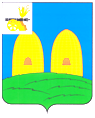 СОВЕТ ДЕПУТАТОВСЫРОКОРЕНСКОГО СЕЛЬСКОГО ПОСЕЛЕНИЯРОСЛАВЛЬСКОГО РАЙОНА СМОЛЕНСКОЙ ОБЛАСТИРЕШЕНИЕот 30.06.2021г.                                                                                                                        № 15Об утверждении Положения о порядке организации ритуальных услуг и содержании мест захоронения на территории муниципального образования Сырокоренского  сельского поселения Рославльского  района Смоленской области         В соответствии с Федеральным законом от 06.10.2003 № 131-ФЗ «Об общих принципах организации местного самоуправления в Российской Федерации», Федеральным законом от 12.01.1996 № 8-ФЗ «О погребении и похоронном деле», Уставом Сырокоренского сельского поселения Рославльского района Смоленской области, Совет депутатов Сырокоренского сельского поселения Рославльского района Смоленской области,РЕШИЛ: 	1. Утвердить прилагаемое Положение о порядке организации ритуальных услуг и содержании мест захоронения на территории муниципального образования Сырокоренского сельского поселения Рославльского района Смоленской области.          2. Признать утратившими силу: - решение Совета депутатов Сырокоренского сельского поселения Рославльского района Смоленской области от  29 июня 2012 года № 20 «Об утверждении Положения об организации ритуальных услуг и содержании мест захоронения на территории муниципального образования Сырокоренского  сельского поселения Рославльского  района Смоленской области»;           - решение Совета депутатов Крапивенского сельского поселения Рославльского района Смоленской области от 29 июня 2012 года № 14 «Об утверждении Положения о порядке организации ритуальных услуг и содержании мест захоронения на территории муниципального образования Крапивенского сельского поселения Рославльского района Смоленской области»;   - решение Совета депутатов Савеевского сельского поселения Рославльского района Смоленской области от 04.07.2012 года № 18 «Об утверждении Положения о порядке организации ритуальных услуг и содержании мест захоронения на территории муниципального образования Савеевского сельского поселения Рославльского района Смоленской области».          3. Настоящее решение вступает в силу со дня его принятия.  4. Настоящее решение подлежит официальному опубликованию в газете «Рославльская правда».  Глава муниципального образованияСырокоренского сельского поселенияРославльского района Смоленской области                                                             Е.И. ХаченковаУтвержденорешением Совета депутатов Сырокоренского сельского поселения Рославльского района Смоленской областиот 30.06.2021г.  № 15Положение о порядке организации ритуальных услуг и содержании мест захоронения на территории муниципального образования Сырокоренского сельского поселения Рославльского района Смоленской области1. Общие положения 1.1. Настоящее  Положение разработано в соответствии с Федеральным законом от 6 октября 2003 года № 131-ФЗ «Об общих принципах организации местного самоуправления в Российской Федерации», Федеральным законом от 12 января 1996 года № 8-ФЗ «О погребении и похоронном деле», Указом Президента Российской Федерации от 29.06.1996 № 1001 «О гарантиях прав граждан на предоставление услуг по погребению умерших»,  регулирует отношения, связанные с погребением умерших, и устанавливает:         -  гарантии погребения умершего с учетом волеизъявления, выраженного лицом при жизни, и пожелания родственников;         - гарантии предоставления материальной и иной помощи для погребения умершего;- санитарные и экологические требования к выбору и содержанию мест погребения;- основы организации похоронного дела на территории муниципального образования Сырокоренского сельского поселения Рославльского района Смоленской области (далее – сельское поселение) как самостоятельного вида деятельности.В настоящем Положении под ритуальными услугами в соответствии                    с федеральным законодательством понимается предоставление населению определенного перечня услуг по погребению на безвозмездной основе или за плату. К ритуальным услугам относятся: оформление документов, необходимых для погребения, захоронение или перезахоронение, перевозка тел (останков) умерших (погибших), изготовление и опайка цинковых гробов, предоставление гробов (кроме цинковых), санитария и косметическая обработка тел, облачение тел, бальзамирование, изготовление фотокерамических изделий, уход за местами погребения и отдельными захоронениями, иные виды услуг, предусмотренных законодательством Российской Федерации.1.2. Организация похоронного дела на территории сельского поселения осуществляется органами местного самоуправления в соответствии  с законодательством Российской Федерации и настоящим Положением.1.3. Погребение умершего и оказание услуг по погребению осуществляется специализированной службой по вопросам похоронного дела (далее - специализированная служба), которая создается Администрацией Сырокоренского сельского поселения Рославльского района Смоленской области в порядке, установленном законодательством Российской Федерации.1.4. Порядок деятельности специализированной службы по вопросам похоронного дела определяется Администрацией Сырокоренского сельского поселения Рославльского района Смоленской области.1.5. Администрация Сырокоренского сельского поселения Рославльского района Смоленской области (далее – Администрация сельского поселения) вправе заключить с Администрацией муниципального образования «Рославльский район» Смоленской области соглашение о передаче полномочий в части создания специализированных служб по вопросам похоронного дела.2. Погребение2.1. Погребение - обрядовые действия по захоронению тела (останков) человека после его смерти в соответствии с обычаями и традициями, не противоречащими санитарным и иным требованиям. Погребение может осуществляться путем предания тела (останков) умершего земле (захоронение в могилу, склеп), огню (кремация с последующим захоронением урны с прахом), воде (захоронение в воду в порядке, определенном нормативными правовыми актами Российской Федерации).3. Места погребения3.1. Местами погребения являются отведенные в соответствии с этическими, санитарными и экологическими требованиями участки земли с сооружаемыми на них кладбищами для захоронения тел (останков) умерших, стенами скорби для захоронения урн с прахом умерших (пеплом после сожжения тел (останков) умерших, далее - прах), крематориями для предания тел (останков) умерших огню, а также иными зданиями и сооружениями, предназначенными для осуществления погребения умерших. Места погребения могут относиться к объектам, имеющим культурно-историческое значение.3.2. Создаваемые, а также существующие места погребения не подлежат сносу и могут быть перенесены только по решению Администрации сельского поселения в случае угрозы постоянных затоплений, оползней, после землетрясений и других стихийных бедствий.4. Организации, оказывающие услуги в области погребения и похоронного дела4.1. Виды организаций, оказывающие услуги в области погребения и похоронного дела:4.1.1   Организации, оказывающие услуги в области погребения и похоронного дела, подразделяются на:- специализированная служба по вопросам похоронного дела; - иные лица, оказывающие услуги по погребению;- лица, осуществляющие содержание и эксплуатацию муниципальных кладбищ и оказывающие услуги по погребению  (далее - обслуживающие организации).4.1.2 Выбор обслуживающих организаций производится Администрацией сельского поселения в соответствии с требованиями Федерального закона от 21 июля 2005 года № 94-ФЗ «О размещении заказов на поставки товаров, выполнение работ, оказание услуг для государственных и муниципальных нужд», путем проведения конкурса среди организаций, оказывающих услуги по погребению, по результатам проведения которого определяются обслуживающие организации, осуществляющие содержание и эксплуатацию муниципальных кладбищ. С лицом, победившем в конкурсе, заключается муниципальный контракт по содержанию и эксплуатации  определенного  конкурсной документацией муниципального кладбища.4.2. Деятельность, осуществляемая организациями, оказывающие услуги в области погребения и похоронного дела:4.2.1. Организации, оказывающие услуги в области погребения и похоронного дела могут осуществлять свою деятельность через специализированные магазины (салоны-магазины) похоронных принадлежностей, бюро ритуальных услуг, пункты приема заказов на оказание услуг по погребению, через сеть агентов по приему заказов на оказание услуг по погребению и иные организации.4.2.2.  Организации, оказывающие услуги в области погребения и похоронного дела, должны соблюдать законодательство о погребении и похоронном деле, о защите прав потребителей, санитарных норм и правил, правила осуществления деятельности в области похоронного дела.4.2.3.  Организации, оказывающие услуги в области погребения и похоронного дела, могут проходить добровольную сертификацию услуг в порядке, установленном законодательством, иными правовыми актами.5. Волеизъявление лица о достойном отношении к его телу после смерти5.1. Волеизъявление лица о достойном отношении к его телу после смерти (далее - волеизъявление умершего) - пожелание, выраженное в устной форме в присутствии свидетелей или в письменной форме:о согласии или несогласии быть подвергнутым патолого-анатомическому вскрытию;о согласии или несогласии на изъятие органов и (или) тканей из его тела;быть погребенным на том или ином месте, по тем или иным обычаям или традициям, рядом с теми или иными ранее умершими;быть подвергнутым кремации;о доверии исполнить свое волеизъявление тому или иному лицу.5.2. Действия по достойному отношению к телу умершего должны осуществляться в полном соответствии с волеизъявлением умершего, если не возникли обстоятельства, при которых исполнение волеизъявления умершего невозможно, либо иное не установлено законодательством Российской Федерации.5.3. В случае отсутствия волеизъявления умершего право на разрешение действий, указанных в пункте 5.1 настоящей статьи, имеют супруг(а), близкие родственники (дети, родители, усыновленные, усыновители, родные братья и родные сестры, внуки, дедушка, бабушка), иные родственники либо законный представитель умершего, а при отсутствии таковых иные лица, взявшие на себя обязанность осуществить погребение умершего.6. Исполнители волеизъявления умершего6.1. Исполнителями волеизъявления умершего являются лица, указанные в его волеизъявлении, при их согласии взять на себя обязанность исполнить волеизъявление умершего. В случае отсутствия в волеизъявлении умершего указания на исполнителей волеизъявления либо в случае их отказа от исполнения волеизъявления умершего оно осуществляется супругом, близкими родственниками, иными родственниками либо законным представителем умершего. В случае мотивированного отказа кого-либо из указанных лиц от исполнения волеизъявления умершего оно может быть исполнено иным лицом, взявшим на себя обязанность осуществить погребение умершего, либо осуществляется специализированной службой по вопросам похоронного дела.7. Гарантии исполнения волеизъявления умершего о погребении7.1. На территории сельского поселения каждому человеку после его смерти гарантируются погребение с учетом его волеизъявления и предоставление бесплатно участка земли для погребения тела (останков) или праха на одном из муниципальных общественных кладбищ в соответствии с настоящим Положением.7.2. Исполнение волеизъявления умершего о погребении его тела (останков) или праха на указанном им месте погребения, рядом с ранее умершими гарантируется при наличии на указанном месте погребения свободного участка земли или могилы ранее умершего близкого родственника либо ранее умершего супруга. В иных случаях возможность исполнения волеизъявления умершего о погребении его тела (останков) или праха на указанном им месте погребения определяется специализированной службой по вопросам похоронного дела с учетом места смерти, наличия на указанном им месте погребения свободного участка земли, а также с учетом заслуг умершего перед обществом и государством.7.3. Исполнение волеизъявления умершего о погребении его тела (останков) или праха на указанном им месте погребения в случае его смерти в ином населенном пункте или на территории иностранного государства гарантируется в части содействия лицу, взявшему на себя обязанность осуществить погребение умершего8. Гарантированный перечень услуг по погребению8.1. Супругу, близким родственникам, иным родственникам, законному представителю или иному лицу, взявшему на себя обязанность осуществить погребение умершего, гарантируется:1) оформление документов, необходимых для погребения;2) предоставление и доставка гроба и других предметов, необходимых для погребения;3) перевозка тела (останков) умершего на кладбище (в крематорий);4) погребение  (рытье могилы, захоронение и установка регистрационного знака, кремация с последующей выдачей урны с прахом);5) облачение хлопчатобумажной тканью умерших, личность которых не установлена.Услуги по облачению тела умершего, не имеющего супруга, близких родственников либо законного представителя, по санитарной и косметической обработке умерших осуществляются специализированной службой, оказывающей данный вид услуг.Качество предоставляемых услуг должно соответствовать требованиям, устанавливаемым органами местного самоуправления.8.2. Услуги по погребению, указанные в пункте 8.1 настоящей статьи, оказываются специализированной службой по вопросам похоронного дела.8.3. Стоимость услуг, предоставляемых согласно гарантированному перечню услуг по погребению, подлежит обязательному согласованию с соответствующими отделениями Пенсионного фонда Российской Федерации, Фонда социального страхования Российской Федерации и возмещается специализированной службе по вопросам похоронного дела в порядке, установленном действующим законодательством. 	8.4. Оплата стоимости услуг, предоставляемых сверх гарантированного перечня услуг по погребению, производится за счет средств супруга, близких родственников, иных родственников, законного представителя умершего или иного лица, взявшего на себя обязанность осуществить погребение умершего.  8.5. Гражданам, получившим предусмотренные пунктом 8.1 настоящей статьи услуги, социальное пособие на погребение, предусмотренное статьей 9 настоящего Положения, не выплачивается.9. Социальное пособие на погребение9.1. В случае, если погребение осуществлялось за счет средств супруга, близких родственников, иных родственников, законного представителя умершего или иного лица, взявшего на себя обязанность осуществить погребение умершего, им выплачивается социальное пособие на погребение в размере, равном стоимости услуг, предоставляемых согласно гарантированному перечню услуг по погребению, указанному в пункте 8.1 настоящего Положения.9.2. Выплата социального пособия на погребение производится в день обращения на основании справки о смерти:- органом, в котором умерший получал пенсию;- организацией (иным работодателем), которая являлась страхователем по обязательному социальному страхованию на случай временной нетрудоспособности и в связи с материнством по отношению к умершему на день смерти либо по отношению к одному из родителей (иному законному представителю) или иному члену семьи умершего несовершеннолетнего на день смерти этого несовершеннолетнего;органом социальной защиты населения по месту жительства в случаях, если умерший не подлежал обязательному социальному страхованию на случай временной нетрудоспособности и в связи с материнством на день смерти и не являлся пенсионером, а также в случае рождения мертвого ребенка по истечении 196 дней беременности;территориальным органом Фонда социального страхования Российской Федерации, в котором был зарегистрирован в качестве страхователя умерший на день смерти либо зарегистрирован в качестве страхователя один из родителей (иной законный представитель) или иной член семьи умершего несовершеннолетнего на день смерти этого несовершеннолетнего.9.3. Социальное пособие на погребение выплачивается, если обращение за ним последовало не позднее шести месяцев со дня смерти.10. Гарантии погребения умерших (погибших) военнослужащих, лиц, призванных на военные сборы, сотрудников органов внутренних дел, Государственной противопожарной службы, сотрудников учреждений и органов уголовно-исполнительной системы, органов принудительного исполнения Российской Федерации, участников войны10.1. Погребение военнослужащих, лиц, призванных на военные сборы, сотрудников органов внутренних дел, Государственной противопожарной службы, сотрудников учреждений и органов уголовно-исполнительной системы, органов принудительного исполнения Российской Федерации, погибших при прохождении военной службы (военных сборов, службы) или умерших в результате увечья (ранения, травмы, контузии), заболевания в мирное время, а также погребение умерших, являвшихся участниками Великой Отечественной войны, осуществляется в соответствии с действующим законодательством.11. Гарантии погребения умерших (погибших), не имеющих супруга, близких родственников, иных родственников либо законного представителя умершего        11.1. При отсутствии супруга, близких родственников, иных родственников либо законного представителя умершего или при невозможности осуществить ими погребение, а также при отсутствии иных лиц, взявших на себя обязанность осуществить погребение, погребение умершего на дому, на улице или в ином месте после установления органами внутренних дел его личности осуществляется специализированной службой по вопросам похоронного дела в течение трех суток с момента установления причины смерти, если иное не предусмотрено законодательством Российской Федерации.11.2. Погребение умерших, личность которых не установлена органами внутренних дел в определенные законодательством Российской Федерации сроки, осуществляется специализированной службой по вопросам похоронного дела с согласия указанных органов путем предания земле на определенных для таких случаев участках общественных кладбищ.11.3. Услуги, оказываемые специализированной службой по вопросам похоронного дела при погребении умерших, указанных в п.п. 11.1 и 11.2 настоящей статьи, включают:оформление документов, необходимых для погребения;облачение тела;предоставление гроба;перевозку умершего на кладбище (в крематорий);погребение.Стоимость указанных услуг возмещается в порядке, предусмотренном действующим законодательством.12. Санитарные и экологические требования к размещению мест погребения12.1. Выбор земельного участка для размещения места погребения осуществляется в соответствии с правилами застройки сельского поселения с учетом гидрогеологических характеристик, особенностей рельефа местности, состава грунтов, предельно допустимых экологических нагрузок на окружающую среду, а также в соответствии с санитарными правилами и нормами и должен обеспечивать неопределенно долгий срок существования места погребения.12.2. Вновь создаваемые места погребения должны размещаться на расстоянии не менее 300 метров от границ селитебной территории.Не разрешается устройство кладбищ на территориях:1) первого и второго поясов зоны санитарной охраны источника водоснабжения, минерального источника, первой зоны округа санитарной (горно-санитарной) охраны курорта;2) с выходами на поверхность закарстованных, сильнотрещиноватых пород и в местах выклинивания водоносных горизонтов;3) на берегах озер, рек и других поверхностных водных объектов, используемых населением для хозяйственно-бытовых нужд, купания и культурно-оздоровительных целей;4) со стоянием грунтовых вод менее двух метров от поверхности земли при наиболее высоком их стоянии, а также на затапливаемых, подверженных оползням и обвалам, заболоченных.12.3. Создание новых мест погребения, реконструкция действующих мест погребения возможны при наличии положительного заключения экологической и санитарно-гигиенической экспертизы.12.4. Предоставление земельного участка для размещения места погребения осуществляется в соответствии с земельным законодательством, а также в соответствии с проектной документацией.13. Санитарные и экологические требования к содержанию мест погребения13.1. Деятельность на местах погребения осуществляется в соответствии с санитарными и экологическими требованиями. 13.2. При нарушении санитарных и экологических требований к содержанию места погребения Администрация Сырокоренского сельского поселения Рославльского района Смоленской области обязана приостановить или прекратить деятельность на месте погребения и принять меры по устранению допущенных нарушений и ликвидации неблагоприятного воздействия места погребения на окружающую среду и здоровье человека, а также по созданию нового места погребения.13.3. Осквернение или уничтожение мест погребения влечет ответственность, предусмотренную законодательством Российской Федерации.13.4. Предметы и вещества, используемые при погребении (гробы, урны, венки, бальзамирующие вещества), допускаются к использованию при наличии сертификата, подтверждающего их санитарно-гигиеническую и экологическую безопасность.14. Места захоронения14.1. Места захоронения и их виды:14.1.1. Кладбища вблизи д. Новоселки, вблизи д.  Волковка, вблизи д. Денисовка, вблизи д. Зимницы, вблизи д. Колодези, вблизи д. Марьевка, вблизи д. Новое Сырокоренье, вблизи д. Ново-Никольское, в д.Савеево, вблизи д. Славени, в д.Заболотье, вблизи д. Котлино, вблизи д. Присмара, вблизи д. Никифоровское, вблизи д. Амшарово, вблизи д. Даниловичи, вблизи д.Шуи, вблизи  д. Коханы, вблизи  д. Новая Березовка, вблизи д. Крутой Холм являются муниципальными кладбищами сельского поселения.14.1.2. На муниципальных кладбищах сельского поселения захоронение тел умерших (урн с прахом) производится в землю.14.1.3. Места захоронения подразделяются на следующие виды:- одиночные;- родственные;- семейные (родовые);- почетные;- воинские;- братские (общие).14.1.4. Администрация Сырокоренского сельского поселения Рославльского района Смоленской области  ведет учет всех видов захоронений, произведенных на территории муниципальных кладбищ.14.1.5. Места захоронения, предоставленные для погребения в соответствии с действующим законодательством, не могут быть принудительно изъяты, в том числе при наличии на указанных местах захоронения неблагоустроенных (заброшенных) могил.14.1.6. Места захоронения предоставляются в соответствии с установленной планировкой кладбищ. Расстояние между могилами в ряду устанавливается не менее 0,5 метра, расстояние между рядами - не менее 1 метра.14.1.7. Участки для погребения устанавливаются следующих размеров:- для одиночного захоронения - 2,5 м x 1,0 м- для родственного захоронения - 2,5 м x 2,0 м- для семейного (родового) захоронения - 2,25 x 3,5 м;- для воинских захоронений и захоронений почетных граждан - 2,25 x 2,5 м;- глубина захоронения не менее 1,5 м с учетом местных почвенно-климатических условий. От дна могилы до уровня стояния грунтовых вод должно быть не менее 0,5 м.         14.1.8. Протяженность ограды должна соответствовать размерам выделенного участка.           14.1.9. Земельный участок для одиночного захоронения на действующем кладбище предоставляется бесплатно.           14.1.10. Земельный участок размером 5,0 кв. м для родственного захоронения на действующем кладбище предоставляется бесплатно.14.2. Одиночные  захоронения:14.2.1. Места для одиночных захоронений предоставляются Администрацией Сырокоренского сельского поселения Рославльского района Смоленской области в соответствии с п.12.4 настоящего Положения, в день обращения специализированной службы по вопросам похоронного дела с заявлением о предоставлении места для одиночного захоронения. К заявлению прилагается копия свидетельства о смерти (с приложением подлинника для сверки). В случае если места для одиночных захоронений предоставляются для погребения умерших, личность которых не установлена, дополнительно к заявлению прилагается копия документа, подтверждающего согласие органов внутренних дел на погребение указанных умерших (с приложением подлинника для сверки). 14.2.2. Размер для одиночного захоронения установлен п.п. 14.1.7 настоящего Положения.14.3. Родственные захоронения:14.3.1. Места для родственных захоронений предоставляются  Администрацией Сырокоренского сельского поселения Рославльского района Смоленской области в соответствии с п.12.4 настоящего Положения, в день обращения лица взявшего на себя обязанность  осуществить погребение умершего, с заявлением о предоставлении места для родственного захоронения. К заявлению прилагается копия свидетельства о смерти (с приложением подлинника для сверки), при захоронении урны с прахом дополнительно к заявлению прилагается копия справки о кремации (с приложением подлинника для сверки).14.3.2. Размер родственного захоронения установлен п.п. 14.1.7 настоящего Положения.        14.4. Семейные (родовые) захоронения:         14.4.1. Места для семейных (родовых) захоронений предоставляются как под настоящие, так и под будущие захоронения.         14.4.2. Места для семейных (родовых) захоронений предоставляются  Администрацией Сырокоренского сельского поселения в соответствии с п.12.4 настоящего Положения.14.4.3. Размер семейного (родового) захоронения установлен п.п. 14.1.7  настоящего Положения.14.4.4. Администрация Сырокоренского сельского поселения Рославльского района Смоленской области принимает решение о предоставлении или об отказе в предоставлении места для семейного (родового), захоронения, формирует и ведет реестр семейных (родовых) захоронений.14.4.5. Для решения вопроса о предоставлении места семейного (родового) захоронения в Администрацию Сырокоренского сельского поселения Рославльского района Смоленской области предоставляются следующие документы:	1) заявление о предоставлении места для семейного (родового) захоронения;	2) копия паспорта  или иного документа удостоверяющего личность заявителя, с приложением подлинника для сверки;	3) копии документов подтверждающих наличие двух и более близких родственников (иных родственников) с приложением подлинников для сверки.	Не допускается требовать предоставления иных документов, не предусмотренных настоящим Положением.	Все предоставленные документы принимаются по описи, копия которой вручается заявителю в день передачи документов, с отметкой о дате их приема.	В случае если погребение должно быть осуществлено в настоящее время, решение  о предоставлении места для семейного (родового) захоронения или об отказе  его предоставления принимается в день предоставления заявителем в Администрацию Сырокоренского сельского поселения Рославльского района Смоленской области (не позднее одного дня до дня погребения) медицинского свидетельства о смерти или свидетельства о смерти.	14.4.6. Размер места  для семейного (родового) захоронения (с учетом бесплатно  предоставляемого места для родственного захоронения) не может превышать 12 кв. метров.	14.4.7. За резервирование места для семейного (родового) захоронения, превышающего размер бесплатно предоставляемого места для родственного захоронения (далее – резервирование места под будущее погребение), взимается единовременная плата в размере, установленном Администрацией сельского поселения. 	14.4.8. Средства, полученные за резервирование места под будущее погребение, подлежат зачислению в местный  бюджет сельского поселения.	14.4.9. Решение о предоставлении места для семейного (родового) захоронения вручается или направляется почтовым отправлением с уведомлением о его вручении (далее – направляется с уведомлением) заявителю, с указанием реквизитов  банковского счета и срока уплаты платежа за резервирование места под будущее погребение.	14.4.10. Решение об отказе  в предоставлении места для семейного (родового) захоронения вручается  или направляется с уведомлением заявителю, с указанием причин отказа.	Отказ в предоставлении места для семейного (родового) захоронения допускается в случае, если:заявитель является недееспособным лицом;в предоставленных заявителем документах обнаружены недостоверные данные;заявитель не предоставил документы;14.4.11. На основании решения Администрации Сырокоренского сельского поселения Рославльского района Смоленской области о предоставлении места для семейного (родового) захоронения и платежного документа, подтверждающего факт уплаты платежа за резервирование места под будущее погребение, осуществляется его предоставление в срок, не превышающий трех календарных дней, (не позднее одного дня до дня погребения в случаях, установленных в 14.4.5, настоящего Положения).14.5.  Почетные захоронения:14.5.1. На кладбище в целях увековечения памяти умерших граждан, имеющих заслуги перед Российской Федерацией, Смоленской  областью, сельским поселением, могут быть отведены обособленные участки (зоны) почетных захоронений.14.5.2. Почетные захоронения предоставляются на безвозмездной основе при погребении на основании решения Администрации Сырокоренского сельского поселения Рославльского района Смоленской области, по ходатайству заинтересованных лиц или организаций, при обосновании и подтверждении соответствующих заслуг умершего перед Российской Федерацией, Смоленской областью, сельским поселением, и при отсутствии иного волеизъявления умершего либо волеизъявления его супруга, близких родственников, иных родственников или законного представителя умершего.14.5.3. Размер места для почетного захоронения установлен п.п. 14.1.7   настоящего Положения.14.6. Воинские захоронения:14.6.1. Места для воинских захоронений предоставляются Администрацией Сырокоренского сельского поселения Рославльского района Смоленской области, в день обращения лица, взявшего на себя обязанность осуществить погребение умершего, с заявлением о предоставлении места для воинского захоронения. К заявлению прилагается копия свидетельства о смерти (с приложением подлинника для сверки), при захоронении урны с прахом дополнительно к заявлению прилагается копия справки о кремации (с приложением подлинника для сверки).   Места на воинском  участке кладбища предназначены для погребения умерших (погибших) военнослужащих, граждан, призванных на военные сборы, сотрудников органов внутренних дел, Государственной противопожарной службы, органов по контролю за оборотом наркотических средств и психотропных веществ, сотрудников учреждений и органов уголовно-исполнительной системы, органов принудительного исполнения Российской Федерации, участников войны, лиц, уволенных с военной службы, если это не противоречит волеизъявлению указанных лиц или пожеланию супруга, близких родственников или иных родственников.14.6.2. Размер места для воинского захоронения установлен п.п. 14.1.7    настоящего Положения.14.7.  Братские (общие) захоронения:14.7.1. Погребение на местах для братских (общих) захоронений осуществляется с соблюдением санитарных правил при наличии санитарно-эпидемиологического заключения органов, уполномоченных осуществлять государственный санитарно-эпидемиологический надзор.14.7.2. Размер места для братского (общего) захоронения и его размещение на территории кладбища определяются в каждом конкретном случае.14.7.3. При предоставлении места для братского (общего) захоронения, удостоверение о братском (общем) захоронении не выдается.14.7.4. На местах для братских (общих) захоронений подзахоронение не производится.14.8.  Старые военные и ранее неизвестные захоронения:14.8.1. Старыми военными и ранее неизвестными захоронениями считаются захоронения погибших в боевых действиях, проходивших на территории Российской Федерации, а также захоронения жертв массовых репрессий.14.8.2. Перед проведением любых работ на территориях боевых действий, концентрационных лагерей и возможных захоронений жертв массовых репрессий Администрация Сырокоренского сельского поселения Рославльского района Смоленской области обязана провести обследование местности в целях выявления возможных неизвестных захоронений.14.8.3.  При обнаружении старых военных и ранее неизвестных захоронений Администрация Сырокоренского сельского поселения Рославльского района Смоленской области  обязана обозначить и зарегистрировать места захоронения, а в необходимых случаях организовать перезахоронение останков погибших.14.8.4. Запрещаются поиск и вскрытие старых военных и ранее неизвестных захоронений гражданами или юридическими лицами, не имеющими официального разрешения на такую деятельность.14.9. Регистрация (перерегистрация) захоронений, надмогильных сооружений (надгробий):14.8.1. Администрация Сырокоренского сельского поселения Рославльского района Смоленской области вправе устанавливать ограничения по высоте надмогильных сооружений (надгробий).14.8.2. Регистрация установки и замены каждого надмогильного сооружения (надгробия) осуществляется Администрацией Сырокоренского сельского поселения Рославльского района Смоленской области, о чем делается соответствующая запись в книге регистрации надмогильных сооружений (надгробий) и в удостоверении о захоронении.14.8.3. Регистрация установки и замены  надмогильных сооружений (надгробий) производится при предъявлении лицом, на имя которого зарегистрировано место захоронения, или его представителем паспорта или иного документа, удостоверяющего личность, удостоверения  о захоронении, а также документа об изготовлении (приобретении) надмогильного сооружения (надгробия).14.8.4. Каждое захоронение, произведенное на территории кладбища, регистрируется Администрацией Сырокоренского сельского поселения Рославльского района Смоленской области в книге регистрации захоронений.  14.8.5. Книги регистрации надмогильных сооружений, захоронений являются документами строгой отчетности и относятся к делам с постоянным сроком хранения.15.  Содержание, благоустройство, ремонт мест захоронения15.1. Содержание муниципальных кладбищ должно обеспечивать:- содержание в соответствующем санитарном состоянии территории кладбища;- обустройство кладбища;- содержание в исправном состоянии ограждения территории кладбища;- уход за зелеными насаждениями на территории кладбища, их полив и обновление;- уборку территории кладбища и вывоз мусора по мере накопления;- строгое соблюдение санитарно-экологических требований, норм и правил захоронения.15.2. Использование территории кладбища разрешается по истечении двадцати лет с момента его переноса и только под зеленые насаждения. Строительство зданий и сооружений на этой территории не допускается.15.3. При нарушении экологических и санитарных требований к содержанию места погребения деятельность на месте погребения приостанавливается или прекращается и принимаются меры по устранению допущенных нарушений и ликвидации неблагоприятного воздействия места погребения на окружающую природную среду и здоровье человека.15.4. При отсутствии надлежащего ухода за могилой по истечении кладбищенского периода специализированная служба по вопросам похоронного дела вправе составить акт о нарушении и установить на могиле табличку с предупреждением о необходимости приведения могилы в порядок. В случае отсутствия заинтересованных лиц и неприведения могилы в порядок по истечении трех лет с момента предупреждения, специализированная служба по вопросам похоронного дела принимает решение о возможности использования участка земли для погребения.15.5. Кладбища открыты для посещений ежедневно с 09.00 часов до 19.00 часов.15.6. Посетители кладбища должны:- соблюдать общественный порядок и тишину на территории кладбища;- поддерживать чистоту и порядок на месте захоронения;- осуществлять уход за могилой;- содержать надмогильные сооружения в надлежащем состоянии;- не засорять территорию кладбища.15.7. Посетители кладбища вправе:- посещать территорию кладбища в установленное пунктом 15.5. настоящего Положения время;- сажать цветы на могиле;- беспрепятственно проезжать на территорию кладбища в случаях установки (замены) надмогильных сооружений.15.8. На территории кладбища запрещается:- повреждать, уничтожать надмогильные сооружения;- повреждать, уничтожать зеленые насаждения, рвать цветы;- выгуливать собак, пасти домашних животных, ловить птиц;- разводить костры;- осуществлять самовольный выброс мусора;- находиться на территории кладбища после его закрытия;- присваивать чужое имущество, производить его перемещение.- въезд и движение транспортных средств по территории кладбища, за исключением спецавтотранспорта (автокатафалк, транспортные средства для уборки территории кладбища и вывоза мусора), транспорта инвалидов, участников траурной процессии, случаев установки (замены) надмогильных сооружений.15.9. Обязанности по содержанию, благоустройству и ремонту,  расположенных на территории муниципального кладбища захоронений и памятников погибшим при защите Отечества возлагаются на Администрацию Сырокоренского сельского поселения Рославльского района Смоленской области. 16. Похоронное дело16.1. Организация похоронного дела:16.1.1. Гарантии осуществления погребения умершего в соответствии с настоящим Положением реализуется путем организации в сельском поселении похоронного дела как самостоятельного вида деятельности.16.2. Финансовое обеспечение похоронного дела:Финансовое обеспечение похоронного дела осуществляется за счет средств соответствующих бюджетов в соответствии с разделами 8, 9, 11 настоящего Положения.17. Попечительские (наблюдательные) советы  по вопросам похоронного делаДля осуществления общественного контроля за деятельностью в сфере похоронного дела при Администрации Сырокоренского сельского поселения Рославльского района Смоленской области могут создаваться попечительские (наблюдательные) советы по вопросам похоронного дела. Порядок формирования и полномочия попечительских (наблюдательных) советов по вопросам похоронного дела определяются Администрацией Сырокоренского сельского поселения Рославльского района Смоленской области.18.Ответственность за нарушение настоящего ПоложенияВ случае ненадлежащего исполнения и (или) неисполнения настоящего Положения физические лица, должностные лица, юридические лица независимо от организационно-правовых форм несут уголовную, административную, гражданскую и дисциплинарную ответственность в соответствии с законодательством Российской Федерации.